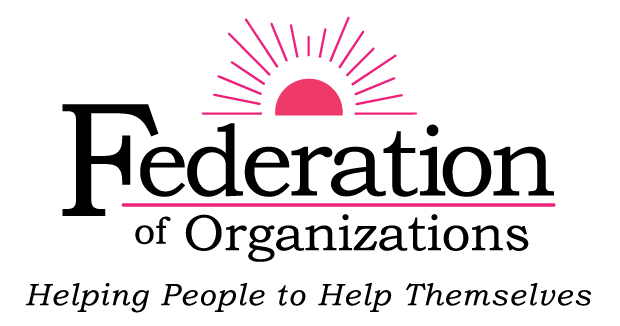 Mobile Residential Support (MRS) Referral FormClient’s Name: ________________________________________________Date of Birth:   					Please check here indicating that the is in agreement with meeting withMRS staff and learning about MRS services.  REFERRAL SOURCE Agency & Program Name: _____________________________________________________________Address: ___________________________________________________________Phone:  ____________________________________________________________Primary Case Worker (Office Number):_________		________ Ext: ________ (Cell):____________________  E-Mail: ___________________________________Presenting Problem/Needs Assessment:Primary Psychiatric Diagnosis:Co-occurring diagnosis (if applicable): Please attach these documents PsychosocialPsychiatric EvaluationPhysical**Preferred if services will include health or co-occurring medical   disorders are present.Please e-mail completed packet to Lisa Princiotta, Program Coordinator at: lprinciotta@fedoforg.org 